     КАРАР                                                                                  ПОСТАНОВЛЕНИЕ «19» январь  2018 й.                № 8                    «19 » января 2018 г.О внесении изменений а Положение о приемочной комиссии для приемки поставленных товаров , выполненных работ , оказания услуг для муниципальных нужд  администрации сельского поселения Ишмухаметовский сельсовет МР Баймакский район РБ и проведении экспертизы результатов, предусмотренных гражданско-правовым договором (контрактом),утвержденное постановлением главы Ишмухаметовский сельсовет  МР Баймакский район№50 от27.11.2017гРассмотрев протест прокуратуры Баймакского района от 18.01.2018 № 43д-2018 на Положение о приемочной комиссии для приемки поставленных товаров, выполненных работ, оказания услуг для муниципальных нужд администрации сельского поселения Ишмухаметовский сельсовет МР Баймакский район РБ и проведении экспертизы результатов, предусмотренных гражданско-правовым договором  (контрактом), утвержденное постановлением главы сельского поселения Ишмухаметовский сельсовет МР Баймакский район РБ № 50 от 27.11.2017, ПОСТАНОВЛЯЮ:Внести изменения в приложение 1 к постановлению главы сельского поселения Ишмухаметовский сельсовет  муниципального района Баймакский район Республики Башкортостан от 27.11.2017 №50 «о приемочной комиссии для приемки поставленных товаров, выполненных работ, оказания услуг для муниципальных нужд администрации сельского поселения Ишмухаметовский сельсовет МР Баймакский район РБ и проведении экспертизы результатов, предусмотренных гражданско-правовым договором  (контрактом), утвержденное постановлением главы сельского поселения Ишмухаметовский сельсовет МР Баймакский район РБ», изложить отдельные его пункты в следующей редакции:Пункт 1.3. Сроки приемка результатов отдельного этапа исполнения контракта, а также поставленного товара, выполненной работы или оказанной услуги осуществляется в порядке и в сроки, которые установлены контрактом (договором);Пункт 3.3. Возглавляет приёмочную комиссию и организует ее работу председатель приёмочной комиссии, а в период его отсутствия – член приёмочной комиссии, на которого заказчиком будут возложены соответствующие обязанности;Пункт 3.4. В состав приемочной комиссии входят не менее пяти человек, включая ее председателя из муниципальных служащих, лиц, занимающих и замещающих муниципальные должности в сельском поселении Ишмухаметовский сельсовет МР Баймакский район РБ, включая депутатов Совета.Пункт 3.7.	Члены приёмочной комиссии осуществляют свои полномочия лично, передача полномочий члена приёмочной комиссии другим лицам не допускается. В случае нарушения членом Приёмочной комиссии своих обязанностей Заказчик исключает этого члена из состава Приёмочной комиссии по предложению председателя Приёмочной комиссии.Глава СП Ишмухаметовский сельсовет                               Ф.С.РахматуллинБАШ?ОРТОСТАНРЕСПУБЛИКА№Ы БАЙМА? РАЙОНЫ 
МУНИЦИПАЛЬ РАЙОНЫНЫ*
ИШМ)Х»М»Т АУЫЛ СОВЕТЫ
АУЫЛ БИЛ»М»№Е
ХАКИМИ»ТЕ453652, Байма7 районы, Ишм0х2м2т ауылы, Дауыт урамы,1Тел: (34751) 4-55-96  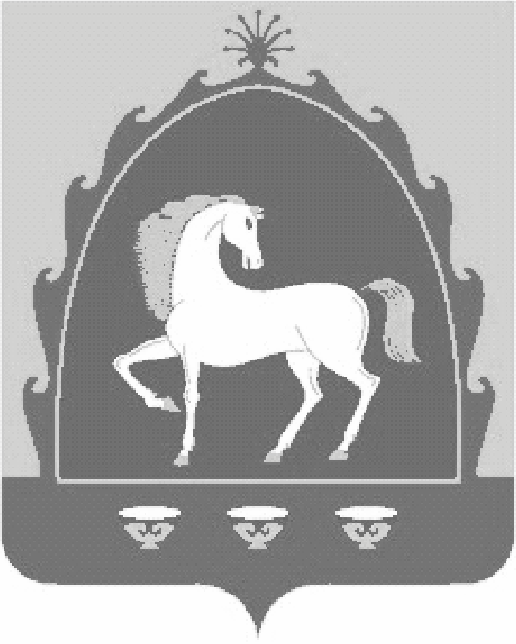 РЕСПУБЛИКА БАШКОРТОСТАНАДМИНИСТРАЦИЯ 
СЕЛЬСКОГО ПОСЕЛЕНИЯ
ИШМУХАМЕТОВСКИЙ СЕЛЬСОВЕТ
МУНИЦИПАЛЬНОГО РАЙОНА
БАЙМАКСКИЙ РАЙОН453652, Баймакский район, с. Ишмухаметово, ул. Даутова ,1Тел: (34751) 4-55-96